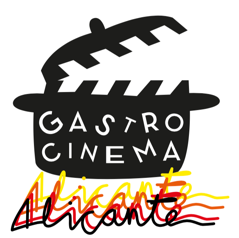 6 º FESTIVAL DE CINE Y GASTRONOMÍA “GASTRO CINEMA”Del 23 al 29 de agosto de 2024. Alicante.FECHA LÍMITE INSCRIPCIÓN: 31 de julio  del 2024. FICHA CORTOMETRAJETítulo Original: Año de producción: Duración:ProductorNombre y apellidos:Teléfono de contacto: email: CargosDirector:Guion: Reparto:Sinopsis: Enviar ficha de ficha de inscripción, cartel y 3 fotografías y un enlace de visionado de la película a: gastrocinemafestival@gmail.com  